JOB POSTING: YELLOW QUILL FIRST NATION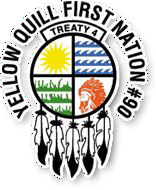 Title: Lands Maintenance AssistantStatus: Term Full-TimeReporting to: Lands ManagerWage/Salary: Dependent on ExperienceClosing Date: April 3, 2023.Position SummaryYellow Quill Lands Maintenance Assistant will perform a variety of tasks. Lands Maintenance Assistant’s responsibilities include performing site duties, and operating YQFN Lands equipment. Must be able to perform a wide variety of tasks that require an eagerness to learn on the job, understand instructions and carry them out efficiently within the given deadline. Able to work independently as well as with the YQFN Lands team. Lands Maintenance Assistant will report to the Lands Manager.Responsibilities and DutiesDecision makingCritical thinkingOperate and maintain machinery and equipment (tractor, tillage equipment)Mowing of ditches and reserve propertyMaintain good communication with other employees.Complete all other tasks as directed by Lands Maintenance WorkerGeneral housekeeping of storage building and site groundsWork Conditions and Physical CapabilitiesWork under pressureRepetitive tasksHandling heavy loadsPhysically demandingAttention to detail.Sound discriminationCombination of sitting, standing, walkingRequirements:A high school qualification or equivalent.Stamina and strength to perform manual labor.A valid driver's license.Excellent hand-eye-coordination skills.Perform other related job duties as assigned.Please submit a cover letter and your resume no later than 4:30 p.m. on Monday April 3, 2023:ATTN: YQFN Human Resources		yqfnhumanresources@outlook.comYellow Quill Band Office	Box 40 Yellow Quill, SK, S0A 3A0	Fax: (306) 322-2304